ВАЛЬСИз к/ф «Берегись автомобиля»Муз. А.ПетроваПереложение для хора С.Грибкова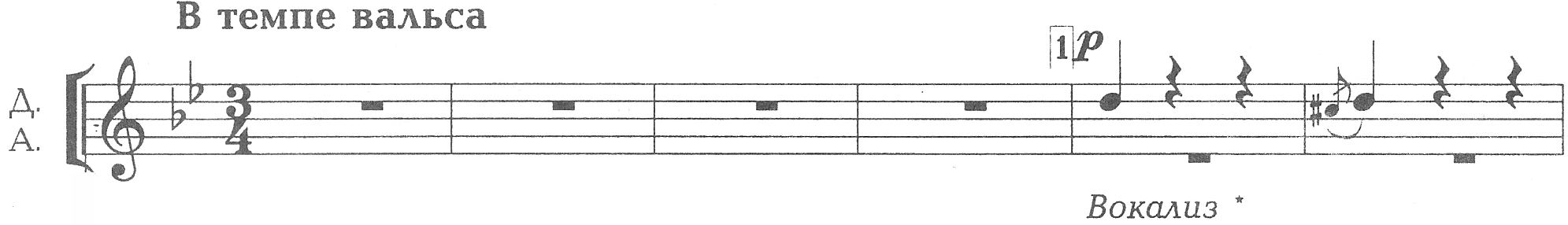 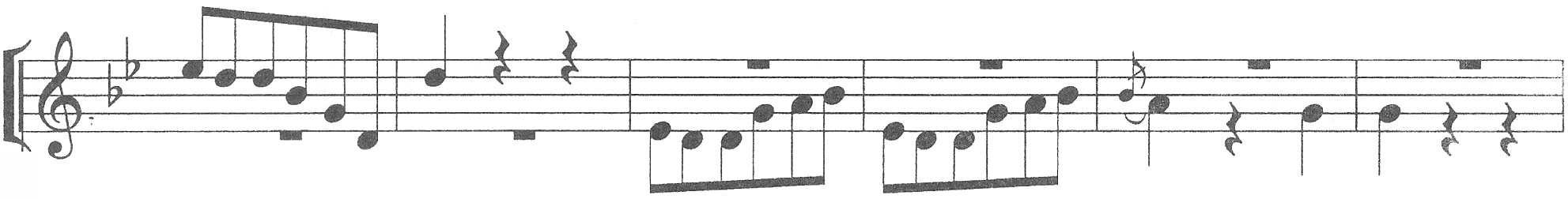 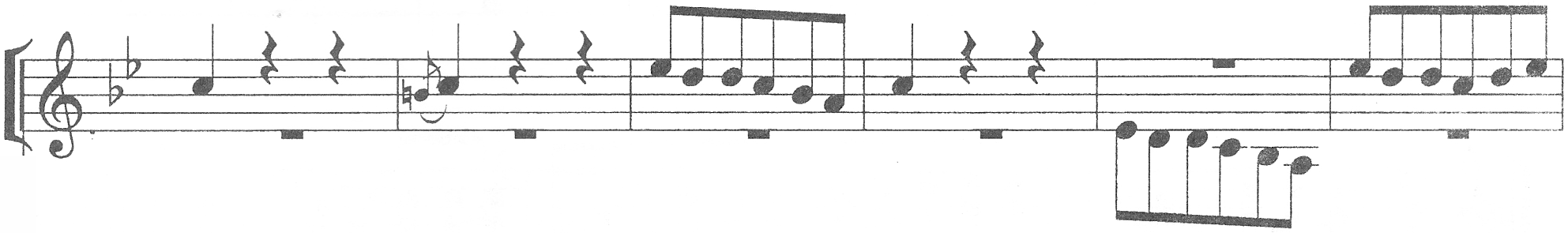 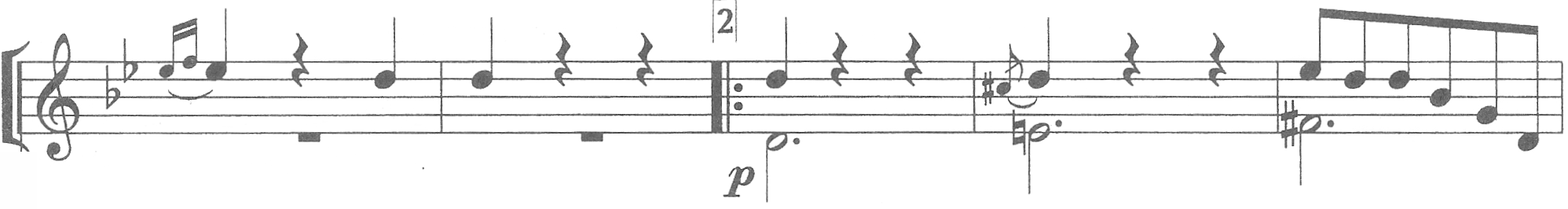 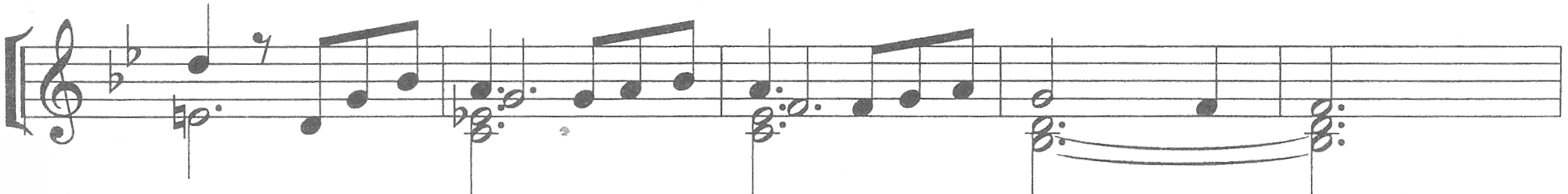 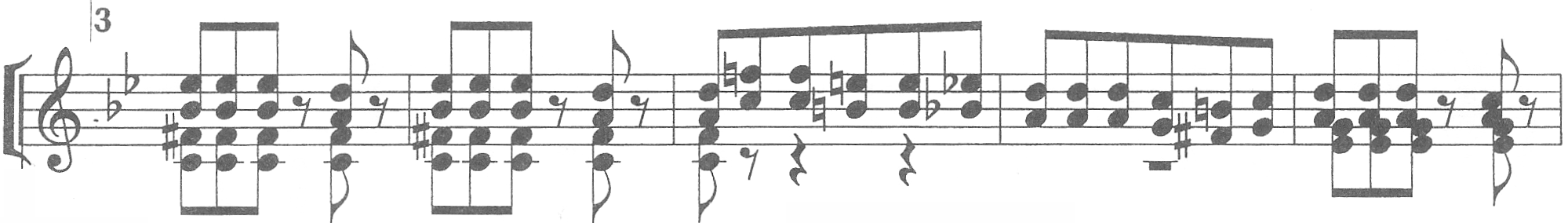 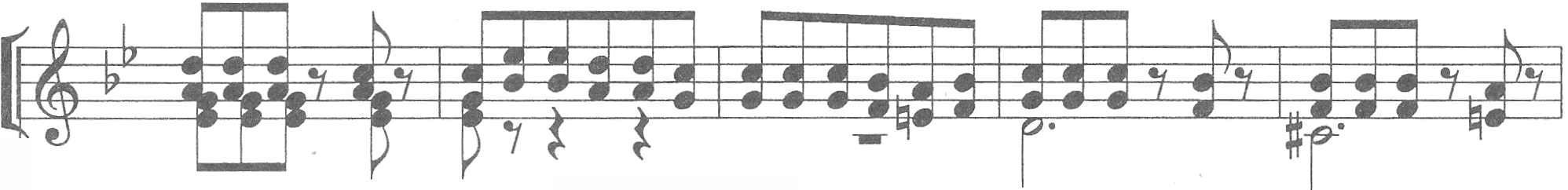 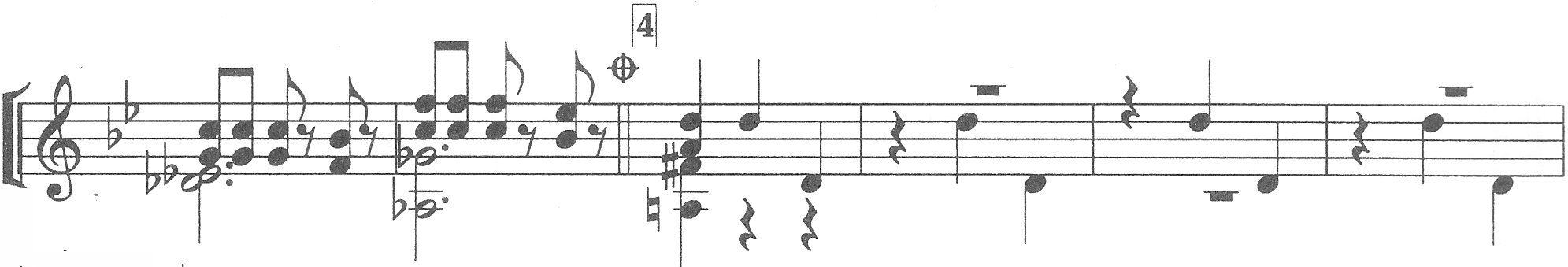 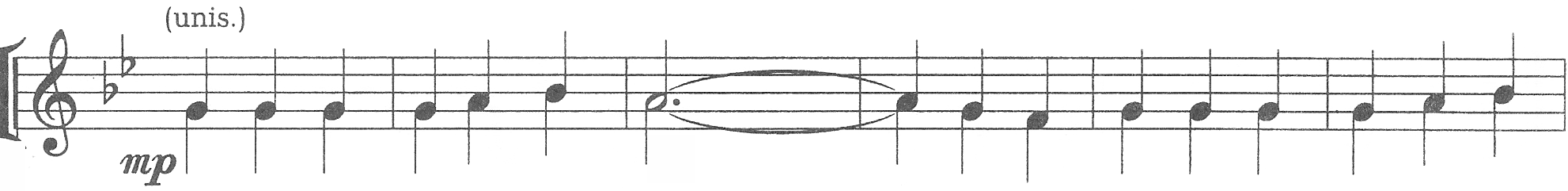 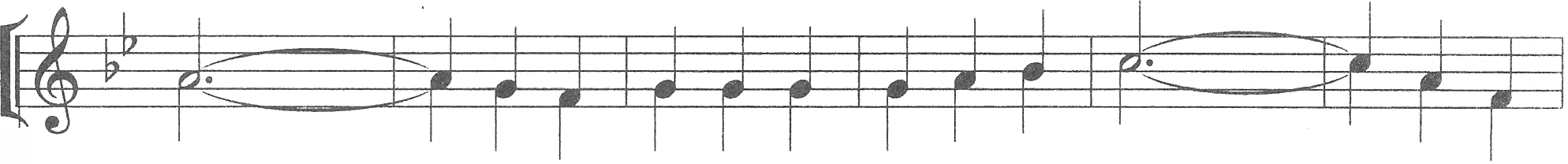 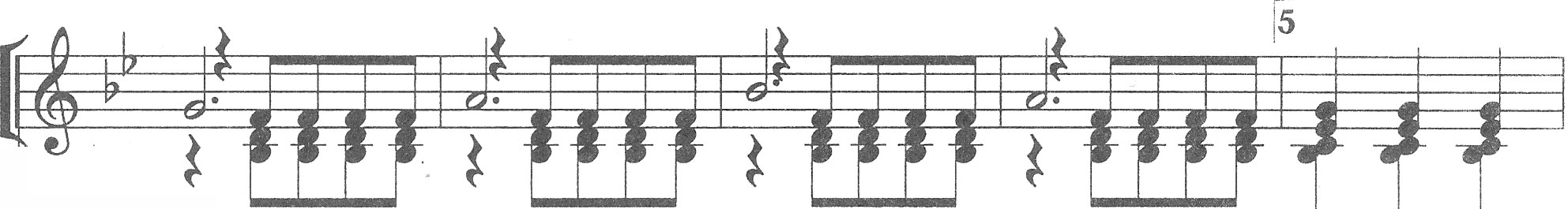 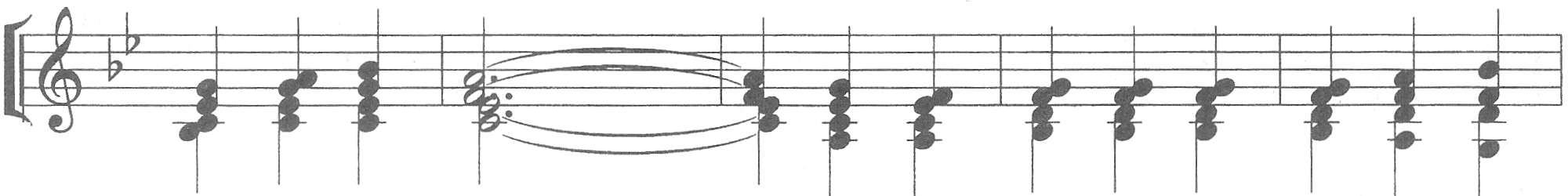 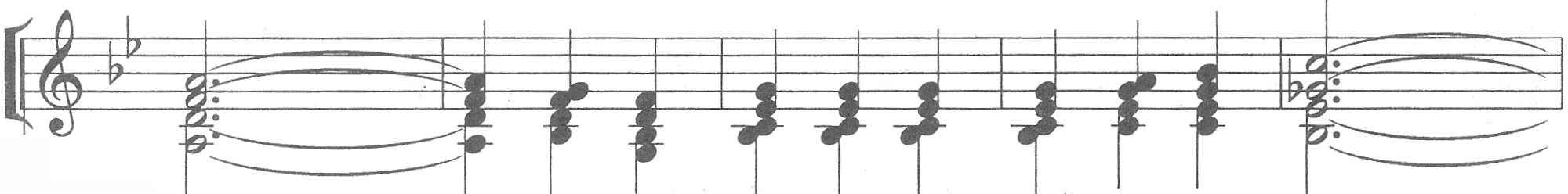 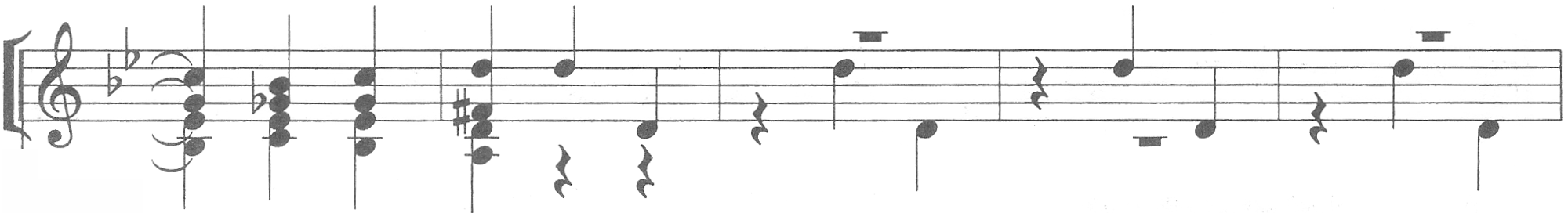 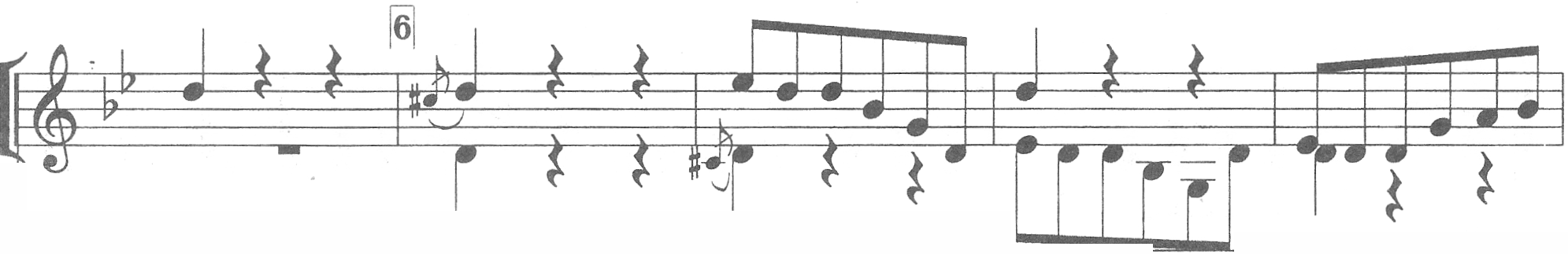 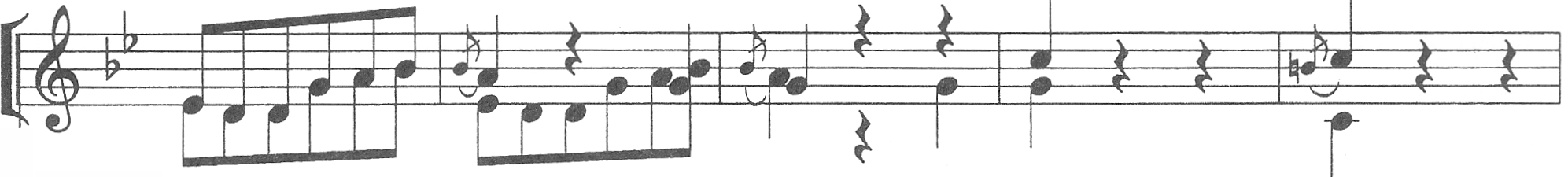 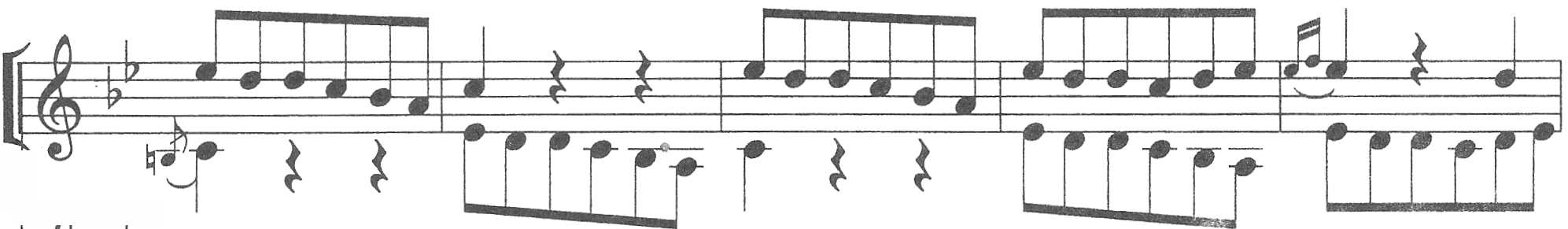 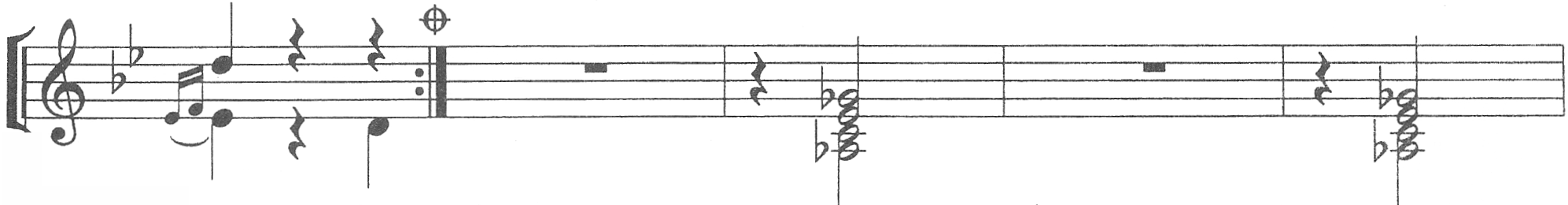 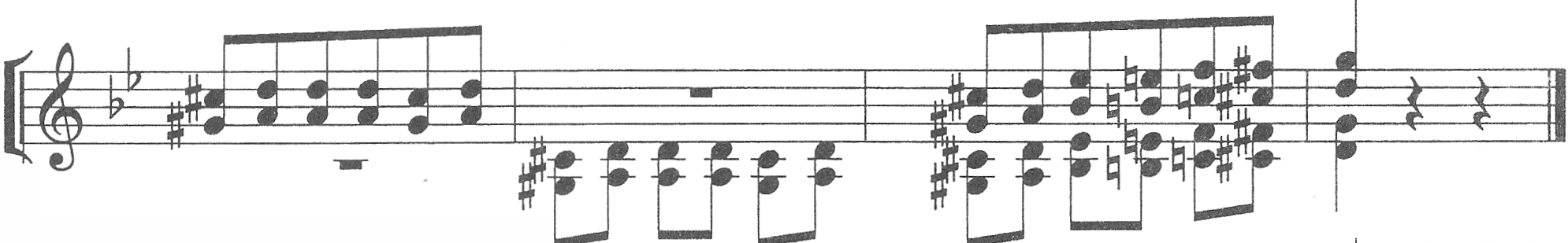 ВАЛЬСИз к/ф «Берегись автомобиля»Муз. А.ПетроваПереложение для хора С.Грибкова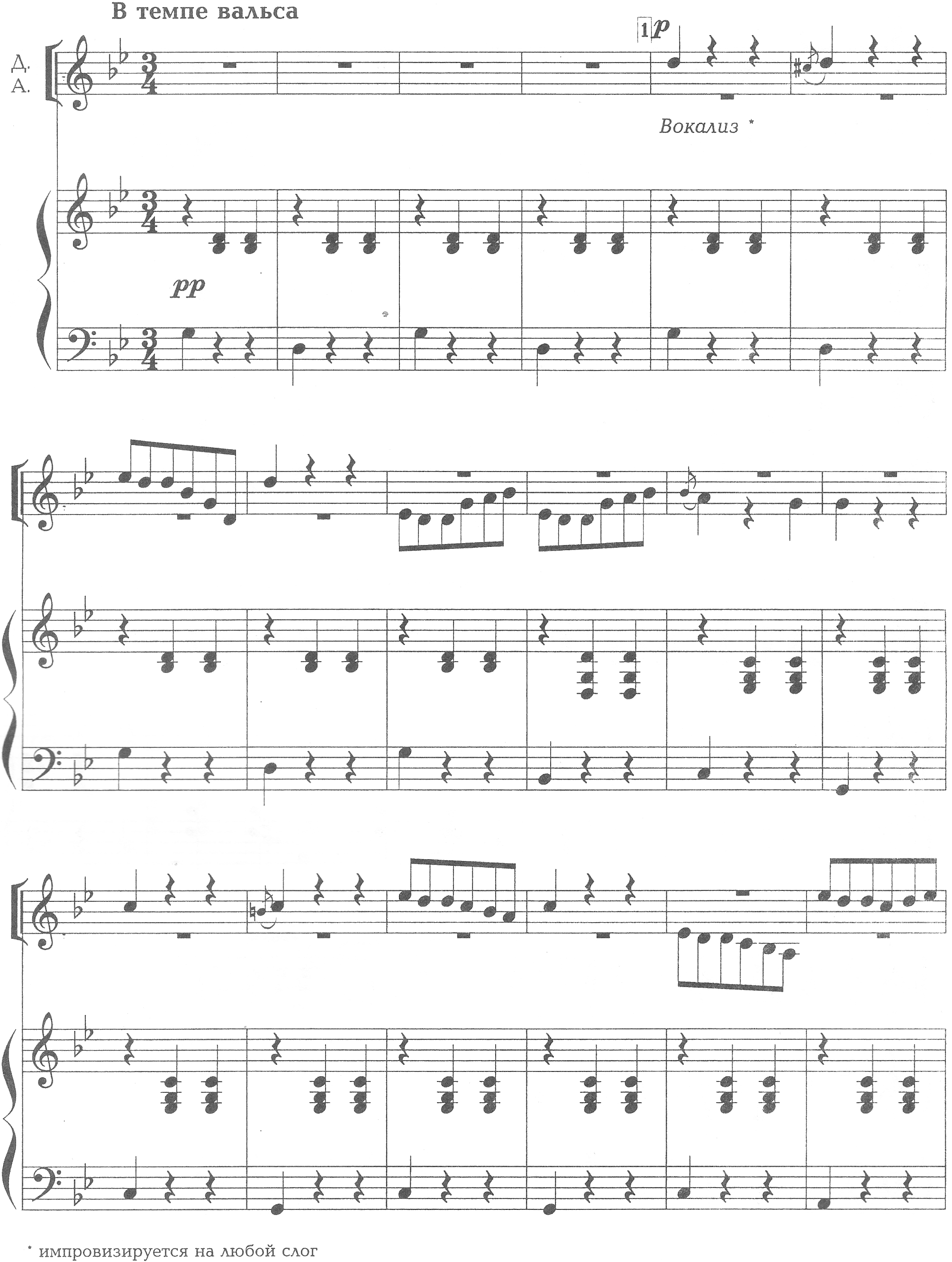 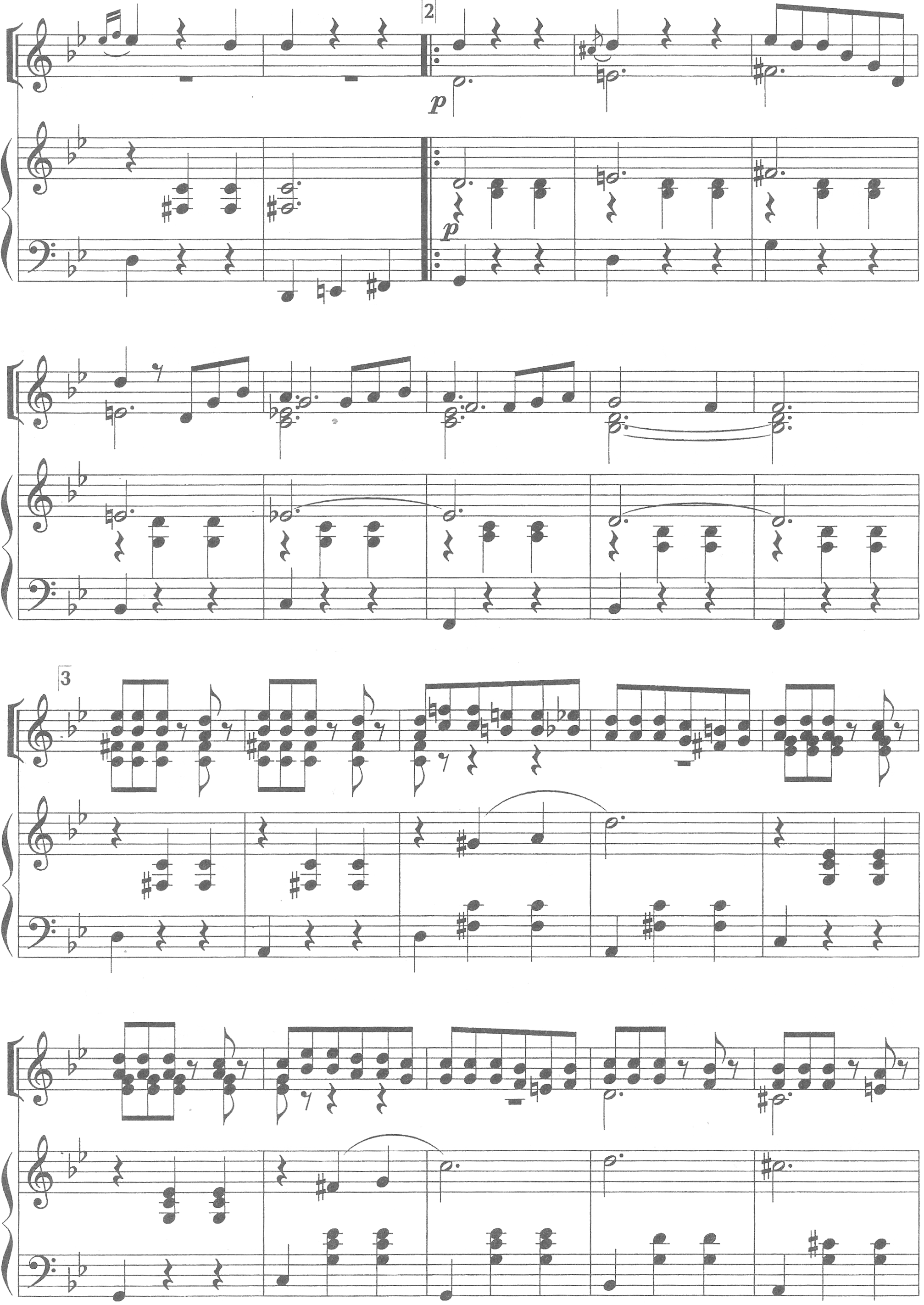 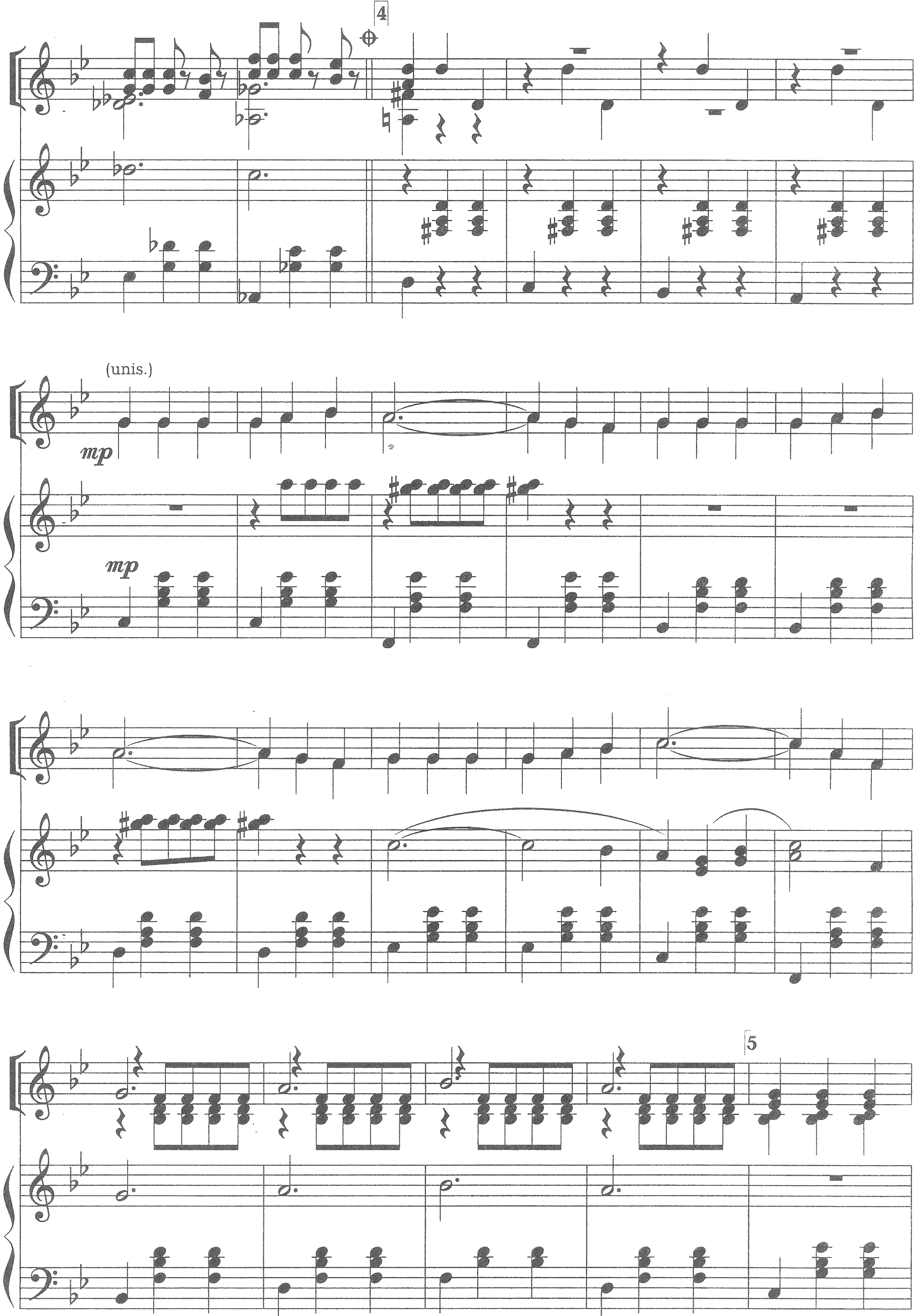 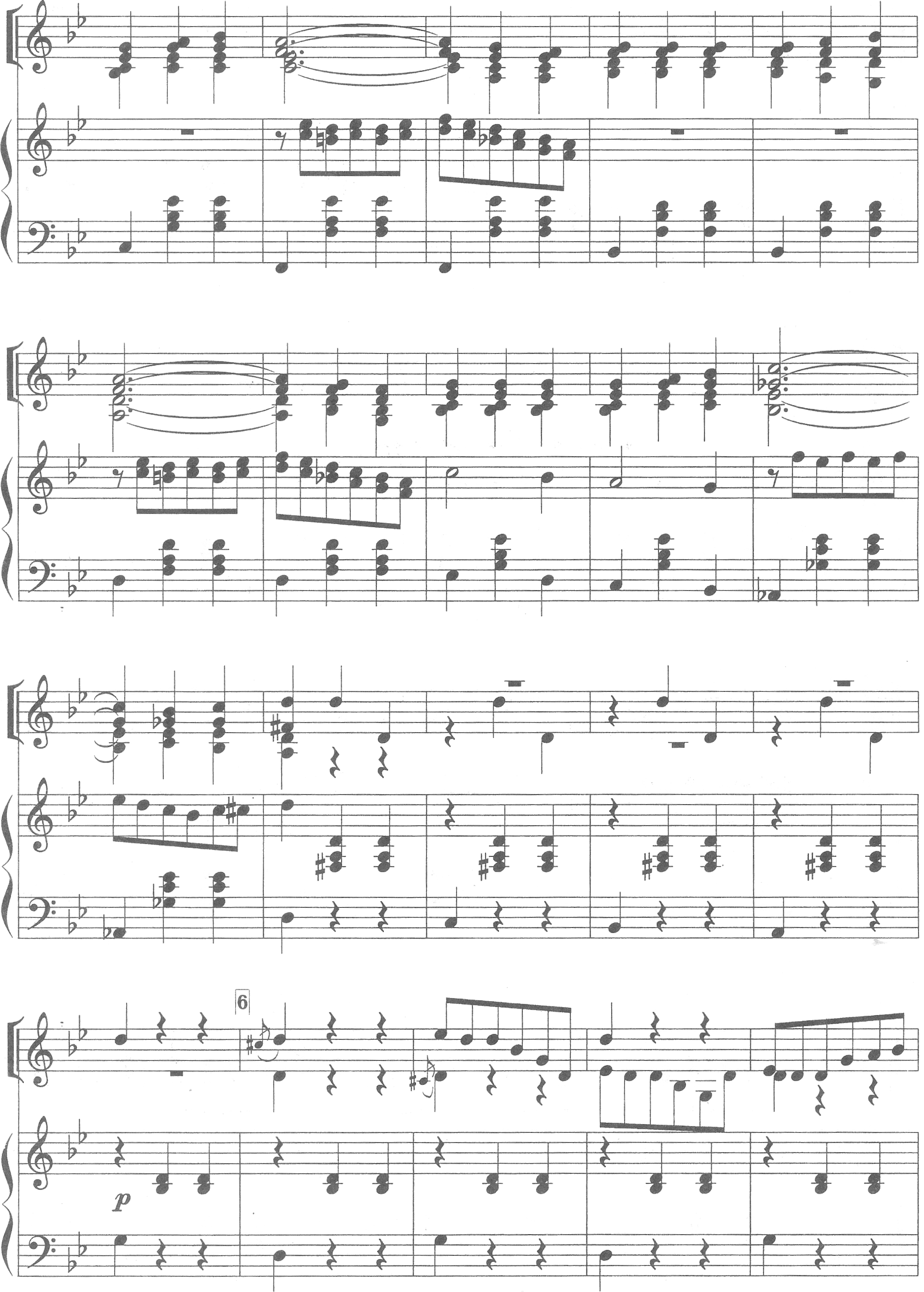 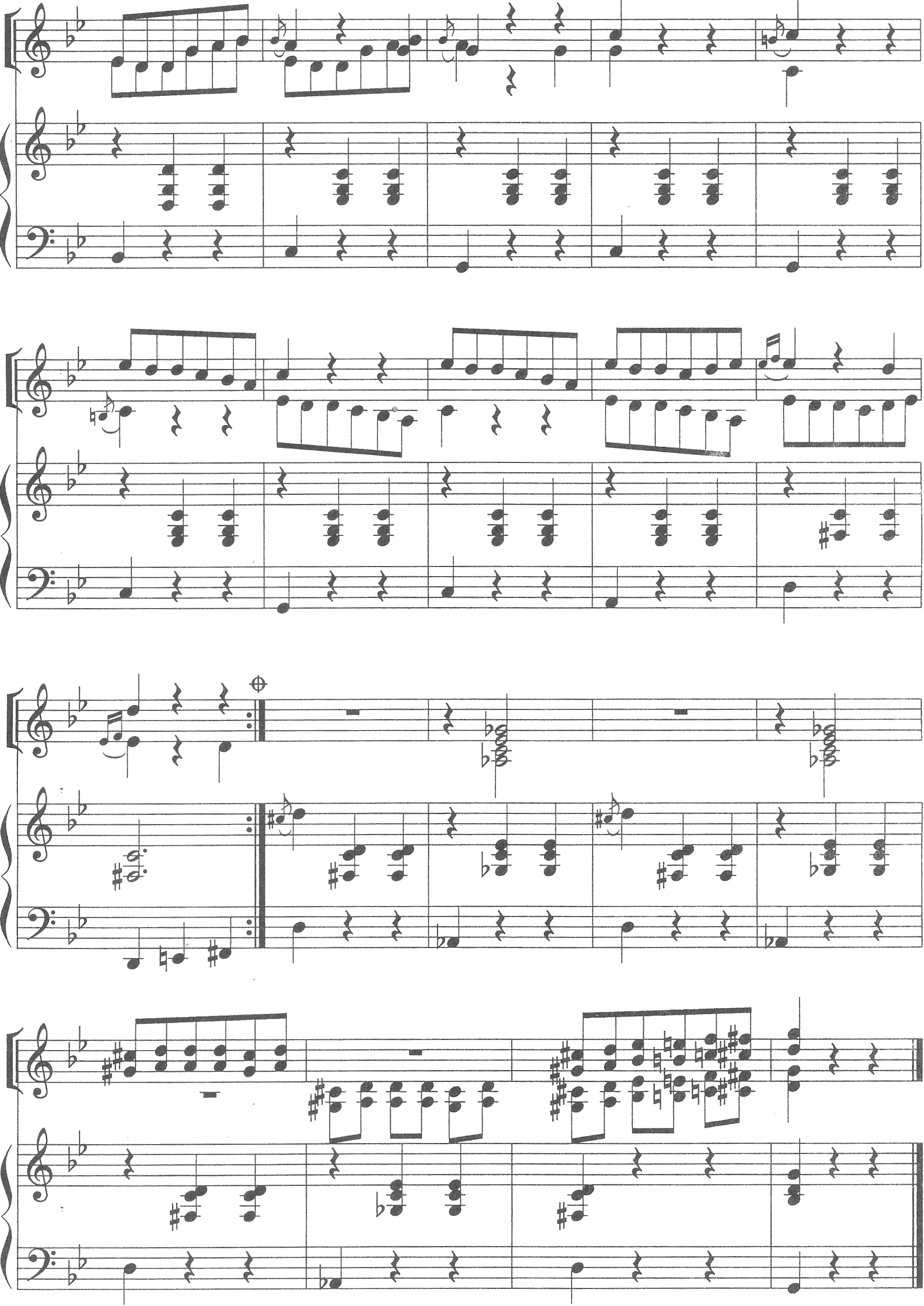 